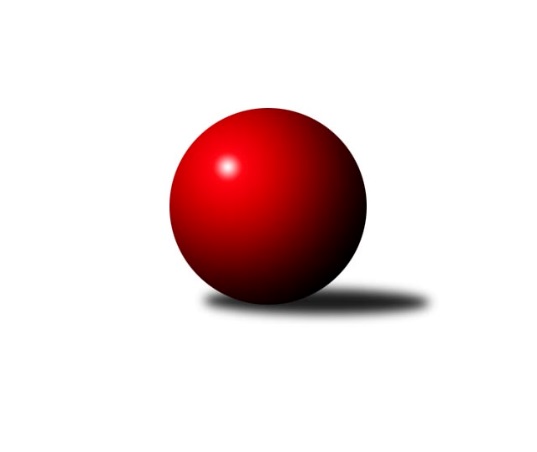 Č.5Ročník 2022/2023	7.10.2022Nejlepšího výkonu v tomto kole: 1725 dosáhlo družstvo: TJ Sokol Červené PečkyStředočeský krajský přebor II. třídy 2022/2023Výsledky 5. kolaSouhrnný přehled výsledků:TJ Sokol Brandýs nad Labem B	- KK Vlašim C	6:0	1614:1495	6.0:2.0	6.10.TJ Sokol Kostelec nad Černými lesy C	- TJ Sokol Červené Pečky	1.5:4.5	1642:1725	2.0:6.0	6.10.TJ Sokol Kostelec nad Černými lesy B	- TJ Sokol Tehovec B	5:1	1703:1595	5.0:3.0	7.10.Tabulka družstev:	1.	TJ Sokol Červené Pečky	5	4	0	1	20.5 : 9.5 	23.5 : 16.5 	 1652	8	2.	TJ Sokol Kostelec nad Černými lesy B	5	3	0	2	16.0 : 14.0 	20.0 : 20.0 	 1577	6	3.	TJ Sokol Tehovec B	5	2	1	2	16.5 : 13.5 	23.5 : 16.5 	 1604	5	4.	KK Vlašim C	5	2	1	2	15.0 : 15.0 	20.0 : 20.0 	 1539	5	5.	TJ Sokol Kostelec nad Černými lesy C	5	2	0	3	10.5 : 19.5 	12.5 : 27.5 	 1505	4	6.	TJ Sokol Brandýs nad Labem B	5	1	0	4	11.5 : 18.5 	20.5 : 19.5 	 1544	2Podrobné výsledky kola:	 TJ Sokol Brandýs nad Labem B	1614	6:0	1495	KK Vlašim C	Lukáš Kotek	 	 205 	 192 		397 	 2:0 	 352 	 	183 	 169		Aleš Vykouk	Pavel Holec	 	 208 	 214 		422 	 2:0 	 384 	 	177 	 207		Jan Urban	Pavel Schober	 	 179 	 197 		376 	 1:1 	 367 	 	191 	 176		Luboš Trna	Jakub Šarboch	 	 210 	 209 		419 	 1:1 	 392 	 	212 	 180		Pavel Vykoukrozhodčí: Pavel KotekNejlepší výkon utkání: 422 - Pavel Holec	 TJ Sokol Kostelec nad Černými lesy C	1642	1.5:4.5	1725	TJ Sokol Červené Pečky	Josef Bouma	 	 181 	 201 		382 	 0:2 	 440 	 	210 	 230		Pavel Kořínek	Peter Fajkus	 	 182 	 203 		385 	 0:2 	 436 	 	195 	 241		Karel Dvořák	František Zahajský	 	 247 	 223 		470 	 1:1 	 444 	 	206 	 238		Jiří Plešingr	Jan Platil	 	 190 	 215 		405 	 1:1 	 405 	 	197 	 208		Antonín Smrčekrozhodčí:  Vedoucí družstevNejlepší výkon utkání: 470 - František Zahajský	 TJ Sokol Kostelec nad Černými lesy B	1703	5:1	1595	TJ Sokol Tehovec B	Jaroslav Novák	 	 234 	 236 		470 	 2:0 	 421 	 	208 	 213		Jan Cukr	Jakub Hlava	 	 185 	 210 		395 	 0:2 	 439 	 	220 	 219		Jan Volhejn	Kamil Rodinger	 	 221 	 202 		423 	 2:0 	 352 	 	196 	 156		Eliška Anna Cukrová	Michal Třeštík	 	 193 	 222 		415 	 1:1 	 383 	 	198 	 185		Adéla Čákorovározhodčí: David NovákNejlepší výkon utkání: 470 - Jaroslav NovákPořadí jednotlivců:	jméno hráče	družstvo	celkem	plné	dorážka	chyby	poměr kuž.	Maximum	1.	Jan Cukr 	TJ Sokol Tehovec B	441.17	311.0	130.2	5.3	3/4	(473)	2.	Jakub Hlava 	TJ Sokol Kostelec nad Černými lesy B	433.63	294.4	139.3	4.5	2/2	(479)	3.	Jiří Plešingr 	TJ Sokol Červené Pečky	425.50	282.0	143.5	9.5	2/2	(444)	4.	Adéla Čákorová 	TJ Sokol Tehovec B	423.17	290.5	132.7	8.2	3/4	(456)	5.	Karel Dvořák 	TJ Sokol Červené Pečky	420.50	279.5	141.0	4.5	2/2	(436)	6.	Jan Volhejn 	TJ Sokol Tehovec B	419.00	297.0	122.0	6.3	3/4	(439)	7.	Antonín Smrček 	TJ Sokol Červené Pečky	416.92	286.8	130.2	5.8	2/2	(452)	8.	Lukáš Kotek 	TJ Sokol Brandýs nad Labem B	415.50	294.8	120.8	6.8	4/4	(439)	9.	Pavel Hietenbal 	TJ Sokol Červené Pečky	408.50	285.8	122.8	5.0	2/2	(434)	10.	Pavel Vykouk 	KK Vlašim C	407.75	288.0	119.8	8.5	2/3	(434)	11.	Pavel Kořínek 	TJ Sokol Červené Pečky	407.50	280.5	127.0	7.3	2/2	(440)	12.	Pavel Holec 	TJ Sokol Brandýs nad Labem B	407.17	283.0	124.2	4.7	3/4	(422)	13.	Martin Šatava 	TJ Sokol Kostelec nad Černými lesy C	405.00	278.7	126.3	9.3	3/4	(410)	14.	Jan Urban 	KK Vlašim C	401.33	287.8	113.6	10.3	3/3	(455)	15.	Marie Váňová 	KK Vlašim C	394.75	288.0	106.8	9.5	2/3	(398)	16.	Luboš Trna 	KK Vlašim C	392.50	282.5	110.0	13.0	2/3	(418)	17.	Michal Třeštík 	TJ Sokol Kostelec nad Černými lesy B	390.50	279.8	110.7	9.7	2/2	(415)	18.	Jaroslav Novák 	TJ Sokol Kostelec nad Černými lesy B	389.38	279.9	109.5	12.6	2/2	(470)	19.	Peter Fajkus 	TJ Sokol Kostelec nad Černými lesy C	380.00	278.9	101.1	11.8	4/4	(394)	20.	Jan Platil 	TJ Sokol Kostelec nad Černými lesy C	373.50	269.5	104.0	11.0	4/4	(413)	21.	Pavel Schober 	TJ Sokol Brandýs nad Labem B	371.63	269.3	102.4	13.1	4/4	(384)	22.	Tomáš Bílek 	TJ Sokol Tehovec B	370.67	278.3	92.3	16.0	3/4	(396)	23.	Aleš Vykouk 	KK Vlašim C	367.67	266.0	101.7	14.0	3/3	(391)	24.	Eliška Anna Cukrová 	TJ Sokol Tehovec B	364.50	257.1	107.4	12.6	4/4	(387)	25.	Josef Bouma 	TJ Sokol Kostelec nad Černými lesy C	352.67	251.7	101.0	13.0	3/4	(382)	26.	Oldřich Nechvátal 	TJ Sokol Brandýs nad Labem B	348.25	266.0	82.3	19.3	4/4	(373)	27.	Jiří Štětina 	KK Vlašim C	320.00	235.0	85.0	19.5	2/3	(322)		František Pícha 	KK Vlašim C	461.00	310.0	151.0	4.0	1/3	(461)		Jan Kumstát 	TJ Sokol Červené Pečky	419.00	288.0	131.0	4.0	1/2	(419)		Ladislav Sopr 	TJ Sokol Brandýs nad Labem B	408.00	285.0	123.0	10.0	1/4	(408)		František Zahajský 	TJ Sokol Kostelec nad Černými lesy C	402.00	276.3	125.8	9.8	2/4	(470)		Jakub Šarboch 	TJ Sokol Brandýs nad Labem B	395.50	291.0	104.5	14.5	2/4	(419)		Radek Vojta 	KK Vlašim C	389.00	275.0	114.0	11.0	1/3	(389)		Kamil Rodinger 	TJ Sokol Kostelec nad Černými lesy B	372.67	273.0	99.7	10.3	1/2	(423)		Tomáš Kužel 	TJ Sokol Kostelec nad Černými lesy B	371.50	281.0	90.5	19.0	1/2	(388)		Jan Novák 	TJ Sokol Kostelec nad Černými lesy B	362.00	269.0	93.0	16.0	1/2	(362)		Jana Šatavová 	TJ Sokol Kostelec nad Černými lesy C	326.00	241.0	85.0	20.0	1/4	(326)Sportovně technické informace:Starty náhradníků:registrační číslo	jméno a příjmení 	datum startu 	družstvo	číslo startu
Hráči dopsaní na soupisku:registrační číslo	jméno a příjmení 	datum startu 	družstvo	Program dalšího kola:6. kolo13.10.2022	čt	17:00	TJ Sokol Kostelec nad Černými lesy C - KK Vlašim C	13.10.2022	čt	17:00	TJ Sokol Brandýs nad Labem B - TJ Sokol Kostelec nad Černými lesy B	14.10.2022	pá	17:00	TJ Sokol Tehovec B - TJ Sokol Červené Pečky	Nejlepší šestka kola - absolutněNejlepší šestka kola - absolutněNejlepší šestka kola - absolutněNejlepší šestka kola - absolutněNejlepší šestka kola - dle průměru kuželenNejlepší šestka kola - dle průměru kuželenNejlepší šestka kola - dle průměru kuželenNejlepší šestka kola - dle průměru kuželenNejlepší šestka kola - dle průměru kuželenPočetJménoNázev týmuVýkonPočetJménoNázev týmuPrůměr (%)Výkon4xJaroslav NovákKostelec nČl B4703xJaroslav NovákKostelec nČl B116.694702xFrantišek ZahajskýKostelec nČl C4702xFrantišek ZahajskýKostelec nČl C116.694701xJiří PlešingrČervené Pečky4441xJiří PlešingrČervené Pečky110.244442xPavel KořínekČervené Pečky4402xPavel HolecBrandýs nL B109.854222xJan VolhejnTehovec B4392xPavel KořínekČervené Pečky109.244401xKarel DvořákČervené Pečky4361xJakub ŠarbochBrandýs nL B109.07419